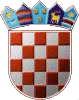 REPUBLIKA HRVATSKAKRAPINSKO ZAGORSKA ŽUPANIJA      OPĆINA VELIKO TRGOVIŠĆEKomisija za dodjelu učeničkih i studentskih 		stipendijaKLASA: 023-01/19-01/402UR.BROJ: 2197/05-05-19-Veliko Trgovišće, 26.11.2019.g.BODOVNA  LISTA ZAHTJEVA  PODNESENIH  ZA OSTVARIVANJE PRAVA  NAUČENIČKU    STIPENDIJU  U   ŠKOLSKOJ    GODINI  2019./2020.Pravo na stipendiju koja se isplaćuje iz Proračuna  Općine Veliko Trgovišće  ne mogu ostvariti dva ili više natjecatelja iz iste obitelji niti natjecatelj koji prima stipendiju ili novčanu pomoć iz nekog drugog izvora.  Slijedom toga sa bodovne liste izuzima   se   Antonio PetakNa objavljenu listu može se izjaviti prigovor Općinskom  načelniku  u roku osam dana  od dana objave iste. U istom roku može se izvršiti i uvid u  natječajnu dokumentaciju.	Lista se objavljuje na oglasnoj ploči i na službenoj  web stranici Općine, sa danom  26.11.2019.g.							PREDSJEDNICA KOMISIJE							      Štefica Kukolja, ing.Red.br.Ime i prezimeZbroj bodovaDOROTEJA KOŠUTIĆDružilovec 55167SILVIJA PETAKS.Radića 88163,8STJEPAN KANCELJAKDomahovo 123162,8MAJA TOMAŠKOVIĆLj.Gaja 3160DOMINIK SUŠECTurnišće Klanječko 13157ANTONIO PETAKS.Radića 88150GABRIELA KANCELJAKDružilovec 25145MATEO PAPEŠS.Radića 164136,4LOVRO GORUPIĆDubrovčan 168B128,6KARLA OČIĆJalšje 79/a124,6ANA JUGA.Šenoe 1110IVAN JANĐELDružilovec 20a106,2MARTA ČREPAKRavnice 54105,8MATEJ SELJANDružilovec 29B105,6IVANA KANCELJAK, Domahovo 125100,6EMANUEL ŽIGMANDubrovčan 44a100,4PETRA MARECA.Hebranga 6/b98,4EMA MEDVEDECMrzlo Polje 6895,6NIKOLINA FIJOLIĆK.Š.Đalskog 59a92,8      20.PAULINA JANĐELDubrovčan 3692,4      21.PATRICIJA FANJKUTIĆVižovlje 3/A90,8      22.JELENA JANĐEL, Družilovec 20A85,6       23.LEONARDA STEPIĆ, Jalšje 5183,8